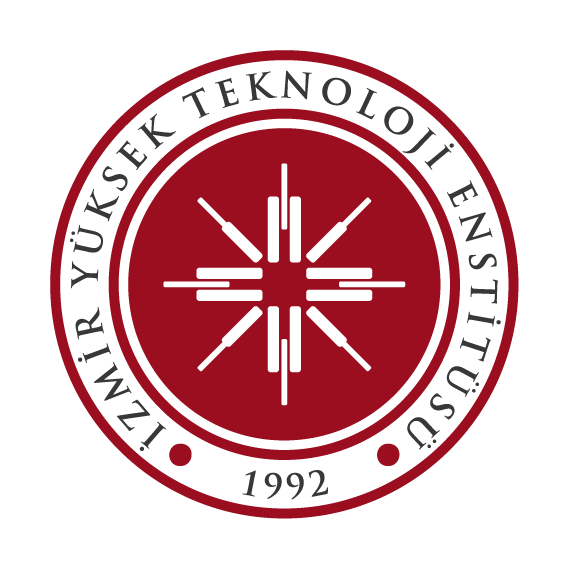 T.CİZMİR YÜKSEK TEKNOLOJİENSTİTÜSÜ2019 Yılı Yatırım Programıİzleme ve Değerlendirme RaporuİZMİRNisan,2020İÇİNDEKİLER1.YÖNETİCİ ÖZETİ	32. GENEL DEĞERLENDİRME	42.1.Misyon	42.2 Vizyon	42.3 Temel Değerlerimiz	42.4 Yatırımların Finansman Kaynakları	42.5. Üniversitemizin Mevcut Hizmet / Üretim Kapasitesi	52.6. 2019 Yılı Yatırımlarıyla Hedeflenen ve Gerçekleşen Kapasite - Kalite Artışı /İyileşme	82.7. 2019 Yılı Yatırım Uygulamaları	83. 2019 YILI PROJE UYGULAMALARI	103.1. Devam Eden Projeler	103.1.1 Kamu Yatırım Projeleri	103.1.1.1 1995H030670 Kampüs Altyapısı	103.1.1.2 2018H032910 Çeşitli Ünitelerin Etüd Projesi	113.1.1.3  2018H050620 Açık ve Kapalı Spor Tesisleri	113.1.1.4  2012H032140 Derslik ve Merkezi Birimler	113.1.1.5 Kamulaştırma	113.1.1.6 2018H032920 Muhtelif İşler	123.1.1.7 2018H032930 Yayın Alımları	134. 2019 Yılı Yatırım Programı	144.1. 2019 Yılı Kamu Yatırımlarının Sektörlere Göre Dağılımı	151.YÖNETİCİ ÖZETİ Enstitümüz, ülkemiz yüksek teknoloji enstitülerinin kuruluş amacında tanımlanan “Bilim ve teknoloji alanlarında ileri düzeyde araştırma, eğitim, öğretim, üretim, yayın ve danışmanlık yapmak” misyonu doğrultusunda, eğitim-öğretim ve araştırma politikalarını oluşturmuş, stratejilerini belirlemiştir. Enstitümüz kuruluşundan itibaren “araştırma üniversitesi” kimliğinden ödün vermeden eğitim-araştırma faaliyetlerini yürütmüş olup ulusal ve uluslararası düzeyde üst düzey bir başarı grafiği sağlamış bulunmaktadır. 2019 yılında, Yükseköğretim Kurulu Başkanlığı tarafından koordine edilen ve T.C. Cumhurbaşkanlığı ile eşgüdüm halinde yürütülen “Üniversitelerimizin Bölgesel Kalkınma Odaklı Misyon Farklılaşması ve İhtisaslaşma” temalı projesinin, araştırma odaklı misyon farklılaşması çalışmaları kapsamında  “Araştırma Üniversitesi” olmak için niyet beyan eden 58 devlet üniversitesi arasında yapılan değerlendirme sonucunda, Enstitümüz bu statüyü kazanan 10 üniversite arasında yer almıştır.  İzmir Yüksek Teknoloji Enstitüsü 2019 Yılı Yatırım Programı İzleme ve Değerlendirme Raporu,  5018 sayılı Kamu Mali Yönetimi ve Kontrol Kanunu’nun temel ilkeleri olarak belirlenen hesap verilebilirlik ve mali saydamlık ilkeleri doğrultusunda hazırlanmıştır.                                                                                                                                Prof.Dr. Yusuf BARAN                                                                                                                                          REKTÖR2. GENEL DEĞERLENDİRME2.1.MisyonBilim ve teknoloji alanlarında ileri düzeyde araştırma, eğitim, öğretim, üretim, yayın ve danışmanlık yapmaktır.2.2 Vizyon Bilim ve teknolojide öncü, eğitimde özgün bir dünya üniversitesi olmaktır. 2.3 Temel Değerlerimiz  “ Yenilikçi, yaratıcı, özgür, katılımcı, çevreci, girişimci” bir üniversite olmaktır.Kuruluş amacımız doğrultusunda, temel değerlerimizden taviz vermeden, idealimizdeki üniversiteye ulaşabilmek amacıyla kurumsal önceliklerimiz; Bilimsel araştırma,Eğitim-öğretim,Teknoloji, inovasyon ve yaratıcılık, Kurumsal gelişim, Toplumsal hizmet, adı altında beş stratejik gelişim ekseninde planlanmıştır. 2.4 Yatırımların Finansman KaynaklarıEnstitümüzün 5018 sayılı Kanuna ekli II sayılı cetvelde yer alan hazine yardımı alan özel bütçeli bir kamu idaresi olmasından dolayı yatırımlarını hazine yardımı ile finanse edilmektedir. Enstitümüze, 2019 Yılı Yatırım Programında yer alan 7 proje için toplam 12.497.000.- TL ödenek tahsis edilmiş, yıl içerisinde eklenen Finans Fazlası ve ek ödenek tutarları 26.402.000.-TL’ ye ulaşmış ve toplam 21.078.429.-TL harcama gerçekleşmiştir.Yatırım Ödeneklerinin Sektör Dağılımı 2.5. Üniversitemizin Mevcut Hizmet / Üretim KapasitesiEnstitümüz kuruluş yılından 1999 yılına kadar, Alsancak ve Basmane’deki iki binada, yaklaşık 5.500 m² lik bir alanda akademik ve idari işlevlerini yerine getirmiştir. Ekim/ 1999 tarihinde İzmir’e 45 km, Urla’ya 15 km uzaklıkta yaklaşık 35.000 dönümlük bir alanda kurulmuş olan Urla / Gülbahçe Köyü’ndeki kampüse taşınılmıştır. 2008 yılında Yabancı Diller Bölümü’nün kampüse taşınması ile kampüs yerleşimi tamamlanmıştır.2018 yılı itibarıyla yerleşkedeki yapılaşma, Yükseköğretim Kredi Yurtlar Kurumu’na ait 17.118 m² alana ve 1.032 kişilik öğrenci kapasitesine sahip yurtlar ve İzmir Teknoloji Geliştirme Bölgesi’ne ait yapılaşma ile toplam 221.047 m²  lik alana ulaşmış bulunmaktadır. Merkezi Araştırma Laboratuvarı Binasının 2016 yılında ilk yüklenicisi tarafından yapılmayan geçici kabul eksiklerinin tamamlanması için ihale yapılmış olup söz konusu iş 2017 yılı içerisinde tamamlanarak, 13.03.2017 tarihinde geçici kabulü yapılmıştır. Merkez 2018 yıl sonu itibarıyla hizmete girmiştir. Fen Fakültesi Laboratuvar Binası projeleri hazırlanmış olup yapım işine 2018 yılında devam edilmiştir. Gıda Mühendisliği ve Biyomühendislik Bölüm Binası İnşaatına Ocak 2017 yılı itibariyle sözleşme imzalanarak başlanılmış, Bilgisayar Mühendisliği Bölüm Binasının projeleri hazırlanmıştır. 2018 yıl sonu itibarıyla Elektrik-Elektronik Mühendisliği Bölüm Binası (10.980  m²) hizmete alınmıştır.Yatırım Programı kapsamında yürütülen inşaat yatırımları dışında, yap-işlet modeli ile yapılan ve 2014 yılında hizmete giren 9.869 m2 lik Enstitümüz Öğrenci Yaşam Kompleksinde dinlenme, alışveriş vb. sosyal aktivite imkânlarının yanı sıra 526 öğrenciye konaklama imkanı sağlanmaktadır. 2016 yılında İZKA destekli 7.510 m2 lik İZTEKGEB İnovasyon Merkezi Mayıs/ 2016’da hizmete girmiştir.  . Yerleşim Durumu İYTE Yerleşkesi içerisinde bulunan toplam Kapalı Fiziki Yerleşme Alanı 221.047 m²’dir.   Eğitim ve Uygulama Alanları  Kantinler ve Kafeteryalar  *Kredi Yurtlar Kurumu’na aittir.   Spor TesisleriÖğrenci YurtlarıKredi Yurtlar Kurumuna bağlı olarak brüt 15.136 m² lik kapalı, yaklaşık 20.000 m² (bahçe, yürüme ve araç yolları dâhil ) açık alan, 48 adet bina ile 1.032 kişilik kapasiteye sahip yurt alanı bulunmaktadır. Binalar iki katlı, banyo ve tuvaleti bulunan iki kişilik odalardan oluşmaktadır. Öğrencilerin barınma ve beslenme ihtiyacının yanı sıra her türlü sosyal ihtiyaçlarının karşılanmasına yönelik olarak tasarlanan yurt alanı “örnek yaşam köyü” yapısındadır. Yurtlarda 2.500 kişiye hizmet verebilen öğrenci yemekhanesi ve kafeterya, kantin, çamaşırhane, oyun salonu, çizim odası, bilardo salonu, internet kafe, bay-bayan kuaför, terzi, bankamatik ve posta ünitesi yer almaktadır. Lojmanlar İYTE Yaşam Merkezi Kampüsümüzün şehre uzaklığı nedeniyle öğrencilerimize ve personelimize sosyal yaşam imkânları sunabilmek için 2013 yılında yapılan irtifak hakkı kiralama sözleşmesiyle, içinde restoran, banka, kırtasiye, kuaför, berber, kargo, market, fast food, oyun salonu, fotokopi, kreş, kafe, fitness ve 526 öğrenciye konaklama imkânı sağlayan 18.554 m²  lik alana sahip İYTE Yaşam Merkezi 2014 yılında hizmete girmiştir.Mevcut Taşıtlar 2.6. 2019 Yılı Yatırımlarıyla Hedeflenen ve Gerçekleşen Kapasite - Kalite Artışı /İyileşme26.09.2018 tarihinde kesin kabulü yapılan Elektrik Elektronik Mühendisliği Bölüm Binası (10.950 m² ) ile Tümleşik Araştırma Merkezi binası (6.250 m2) 2018 yılında hizmete girmiş olup Enstitü kapalı alan mevcudunu 17.200 m² arttırmıştır. Ayrıca, inşaatı devam Gıda Mühendisliği ve Biyomühendislik Bölüm Binası fiziken %85 oranında tamamlanmış durumda olup 2020 yılında hizmete alınması planlanan binanın kapalı alan toplamı 14.500 m²’dir.2.7. 2019 Yılı Yatırım UygulamalarıYatırım harcamaları için 2019 yılı bütçesi ile 5.000.-TL Teknolojik Araştırma Sektörüne, 12.240.000-TL Eğitim Sektörüne, 250.000.-TL Spor Sektörüne olmak üzere toplam 12.497.000.-TL ödenek verilmiştir. Enstitümüz finans fazlasından; 2019H050620 Açık ve Kapalı Spor Tesisleri projesine 740.000.-TL, 2019H036570 Muhtelif İşler projesi kapsamında yürütülen projelere (Makina-Teçhizat Alımlarına 30.000.-TL, Büyük Onarıma 1.040.000.-TL) Toplam 1.070.000.-TL, 2012H032140 Derslik ve Merkezi Birimler projesine ise toplam 5.020.000.- TL olmak üzere sermaye giderleri için toplam 6.830.000.-TL finans fazlası ödenek ilavesi gerçekleştirilmiştir.Ayrıca; 2019 yıl içerisinde 2012H032140 Derslik ve Merkezi Birimler projesine 2.000.000.-TL, Makina-Teçhizat Alımlarına 2.500.000.-TL, Kamulaştırma projesine 75.000.-TL, 2019H036570 Muhtelif İşler Büyük Onarım projesine 2.500.000.-TL olmak üzere toplam 7.075.000.-TL ek ödenek sağlanmıştır. 2019 yılı toplam yatırım ödeneği 12.497.000.- TL iken eklenen Finans Fazlası ve ek ödenek tutarları ile toplam ödenek 26.402.000.-TL tutara ulaşmış, bu ödeneğin 21.078.429.-TL’lik tutarı harcanmıştır. 2019 yılı bütçesi yatırım gerçekleşmeleri incelendiğinde, yatırım harcamalarının bütçemizde % 14,40 paya sahip olduğu ancak, toplam 21.078.429.-TL yatırım harcamasının %66,42’lik dilimi olan 14.000.000.- TL’ sini fiziki yapılaşmaya ilişkin gayrimenkul sermaye üretim giderlerinin oluşturduğu görülmektedir. Sermaye Harcamalarının Birimlere Göre Dağılımı    3. 2019 YILI PROJE UYGULAMALARI     3.1. Devam Eden Projeler     3.1.1 Kamu Yatırım Projeleri       3.1.1.1 1995H030670 Kampüs Altyapısı 2019 Yılı Kampüs Altyapısı  Projesi kapsamında;İYTE 250KW rüzgar enerjisi tesisi yapım işi:Kampüs içerisindeki yol ve çevre aydınlatma armatürlerinin led armatürlerle değiştirilmesi işi: İşin ihalesi 19.03.3018 tarihinde açık ihale usulü ile yapılarak, 03.05.2018 tarihinde 2.770.000,00TL +KDV bedelli sözleşme imzalanmıştır. 04/05/2018 tarihinde yer teslimi yapılarak işe başlanmıştır. 2019 sonu itibarı ile söz konusu iş tamamlanmış olup kabul işlemleri devam etmektedir.Binaların erişilebilirliğe uygun hale getirilmesi işi :Erişilebilirlik izleme ve denetleme yönetmeliği kapsamında Merkezi Kafeterya, Kütüphane, Havuz ve Spor Salonu binalarını engelli erişimine uygun hale getirmek için 02/09/2019 tarihinde açık ihale usulü ile ihalesi gerçekleştirilmiştir. 26/09/2019 tarihinde 530.000,00 TL+KDV bedelle sözleşme imzalanarak işe başlanmıştır. Sözkonusu dört adet bina erişilebilirlik izleme ve denetleme formuna uygun olarak tamamlanmıştır.
  3.1.1.2 2018H032910 Çeşitli Ünitelerin Etüd Projesi 3.1.1.3  2018H050620 Açık ve Kapalı Spor Tesisleri3.1.1.4 2012H032140 Derslik ve Merkezi Birimler Fen Fakültesi Laboratuvar Binası İnşaatı;Fen Fakültesi Laboratuvar Binası İnşaatı (9.925m²) yapım işinin ihalesi 31.05.2018 tarihinde yapılmış olup, sözleşmesi 07.08.2018, yer teslimi 09.08.2018 tarihinde gerçekleşmiştir. İşin sözleşme bedeli 26.980.000,00-TL, süresi 1030 gün olup, sözleşmeye göre işin bitim tarihi 04.06.2021’dir. Hali hazırda binanın temel dolgusu ve hafriyat işleri tamamlanmış durumdadır. B Bloğun zemim ve 1. Kat betonarmesi ve dış duvarlar tamamlanmıştır. A blok zemin kat döşeme betonu atılmış 1. Kat kolon imalatları bitirilerek döşeme betonu atılmıştır. Betonarme kargas inşaatı tamamlanan bina için gerekli ödenek sağlanamadığı için imalatlara devam edilememektedir. Mühendislik Fakültesi Gıda Mühendisliği ve Biyomühendislik Fakültesi Bölüm Binası İnşaatı;Gıda Mühendisliği ve Biyomühendislik Bölüm Binası İnşaatı ihalesi 06.12.2016 tarihinde yapılmış ve 09.01.2017 tarihinde sözleşme imzalanarak inşaata başlanmıştır. 2019 yılı 12. Ay sonu itibarı ile binanın kaba inşaatı tamamlanmıştır. Dış cephe mantolama ve kaplama imalatları tamamlanmıştır. İç cephe kaba ve ince sıva imalatları tamamlanarak zemin kat boya imalatı bitirilmiş Pencere doğrama ve cam imalatları tamamlanmıştır. Döşeme tesviye ve şap imalatları, merdiven kaplama imalatları tamamlanmıştır. Asma tavan, seramik ve boya imalatları devam etmektedir. Havalandırma kanal imalatı tamamlanmıştır. Klima santralleri montaj imalatları tamamlanmıştır. Havalandırma menfez, vav ve cav ünitelerinin montajı devam etmektedir. Fancoil tesisatı boru imalatları tamamlanmıştır. Fancoillerin montajlama imalatı devam ediyor. Isıtma ve soğutma tesisatlarına ait pompa ve vana elemanlarının montajı tamamlanmıştır. Yangın tesisatı borulama imalatları tamamlanarak Yangın sprinklerinin hatlara montajı devam etmektedir. Elektrik ve ups kablolama işleri, ana besleme elektrik kabloları, Data, telefon ve yangın kablolama işi tamamlanmıştır. Asansör imalatları devam etmektedir. Binanın fiziken %90’ı tamamlanmış durumdadır.3.1.1.5 Kamulaştırma    2019 yılı içerisinde; Zeytinler Urla mevkiinde 16.863,30 m2 alanda yapılacak olan rüzgar enerji santrali arazi tahsis bedeli ve Enerji Nakil Hattı arazi tahsis bedeli için Orman işletme şefliğine 63.032.-TL ödenmiştir.   3.1.1.6 2018H032920 Muhtelif İşler Enstitümüzün Muhtelif İşler Projesi kapsamında İdari ve Mali İşler Dairesi Başkanlığı, Bilgi İşlem Daire Başkanlığı ile Yapı İşleri ve Teknik Dairesi Başkanlığınca ortak yürütülen toplulaştırılmış projeye, tabloda detaylandırılan tertipler için 1.500.000.-TL ödenek tahsis edilmiştir. Yıl içinde finans fazlası ve ek ödenek ile ilave yapılarak proje tutarı 7.570.000.- TL’ye ulaşmıştır. Bu tertiplerin 2019 yılı harcamalarına ilişkin açıklamalar aşağıda belirtilmiştir.     3.1.1.6.1 Büyük Onarım 2019 yılı yatırım bütçesinde büyük onarım için 500.000.- TL ödenek verilmiş, yıl içerisinde Enstitümüz finans fazlasından 1.040.000.-TL ödenek eklemesi ve 2.500.000.-TL ek ödenek eklemesi yapılarak toplam ödenek 4.040.000.-TL tutara ulaşmıştır. Harcama 1.528.545.-TL olarak gerçekleşmiştir.3.1.1.6.2 Bilgi Teknolojileri Enstitümüz 2019 Yılı Yatırım Programı ile bilgi teknolojilerine 400.000 TL yazılım, 100.000 TL donanım harcamaları için toplam 500.000 TL ödenek tahsis edilmiştir.  Yazılım Alımları Yazılım giderlerinde, Enstitümüz idari ve akademik birim yazılım ihtiyaçlarının karşılanması, kampüs işletim sisteminin güncellenmesi için 400.000.-TL ödeneğin 357.527.-TL tutarı harcanmıştır.   Bilgisayar AlımlarıBilgisayar alım giderlerinde, Enstitümüz idari - akademik birimlerinin bilgisayar ihtiyaçlarını karşılamak, lisans ve lisansüstü eğitimde kullanım oranını ve kapasitesini artırmak ve kablosuz erişimin yaygınlaştırılması amacıyla 100.000.-TL ödenek verilmiş, bu ödeneğin 98.555 TL’si harcanmıştır. 3.1.1.6.3 Makina ve Teçhizat Alımı    Enstitümüz makina - teçhizat alımları için 2019 yılında 500.000.- TL ödenek tahsis edilmiştir. Enstitümüz bağlı birimleri eğitim öğretim hizmetleri ile Enstitümüzde yeni göreve başlayan öğretim elemanları ve idari personelin ihtiyaçlarını karşılamak üzere 300.000.TL finans fazlası ve 2.500.000.-TL ek ödenek eklemesi yapılmış ve yıl içinde toplam ödenekten 3.030.000.-TL harcama yapılmıştır.     3.1.1.7 2018H032930 Yayın Alımları       Yayın Alımları  2019 yılında elektronik ve basılı yayın alımı için 987.000.- TL ödenek tahsis edilmiş olup tabloda belirtilen alımlar için mevcut ödeneğin tamamı harcanmıştır.      Kütüphane Kaynakları4. 2019 Yılı Yatırım Programı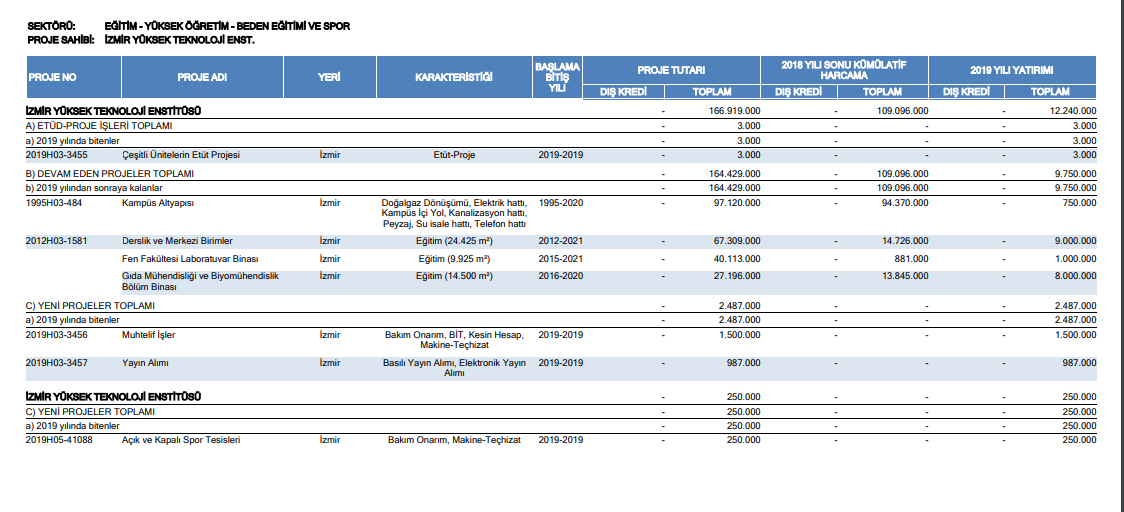 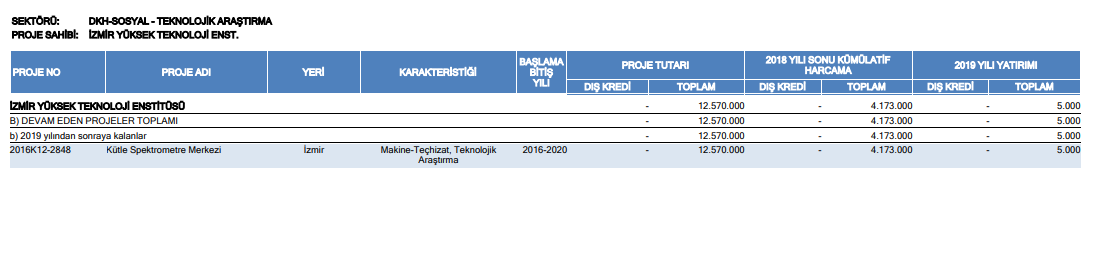 4.1. 2019 Yılı Kamu Yatırımlarının Sektörlere Göre Dağılımı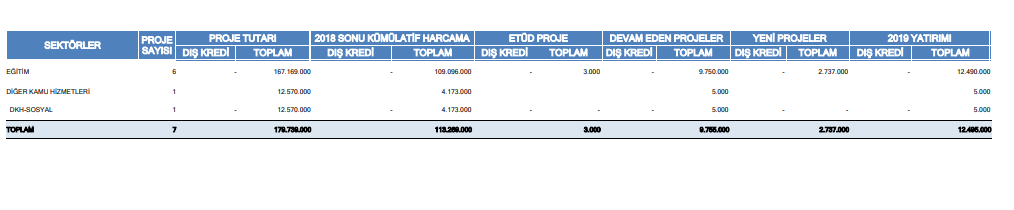 Teknolojik Araştırma 5.000.-%0,04Eğitim 12.240.000.-% 97,95Mamul Mal Alımları ...............................................    1.592.000.- Gayri Maddi Hak Alımları ................................... ..         400.000.- Gayrimenkul Sermaye Üretim Giderleri.................     9.753.000.- Gayrimenkul Büyük Onarım Giderleri………………….         750.000.- Kamulaştırma …………………………………………………….              2.000.-Spor                 250.000.-% 2Kamulaştırma2.000.-%0,02Toplam 12.497.000.-% 100BİRİMLER MEVCUT FIZIKI YERLEŞİM (m² )REKTÖRLÜK2.923   DAİRE BAŞKANLIKLARI 5.154   MERKEZ KAFETERYA4.684   HAVUZ3.489   SPOR SALONU6.469   LOJMANLAR4.070   AÇIK SPOR TESİSLERİ4.684   MEDİKO5.774   KÜTÜPHANE 6.190   ELEK.MUH.LAB 27 52.804   YABANCI DİLLER A BLOK2.571   ELEK.MUH.LAB 27 41.825   YABANCI DİLLER DERSLİK B BLOK 1.634   MERKEZİ ATÖLYELER 1.493   ESKİ İNŞ.MÜH LAB 1.571   KİMYA MÜHENDİSLİĞİ12.201   İNŞAAT MÜHENDİSLİĞİ16.253   MAKİNE MÜHENDİSLİĞİ11.550   ELEKTRİK MÜHENDİSLİĞİ7.394   GIDA MÜHENDİSLİĞİ14.500   MİMARLIK A BLOK 4.802   MİMARLIK B BLOK 4.933   MİMARLIK C BLOK 1.015   MİMARLIK D BLOK 848   MİMARLIK E BLOK 2.451   FEN DEKANLIK 3.488   FEN LAB B BLOK 2.939   FEN LAB C BLOK 3.348   FEN ANFİ BİNASI2.212   FEN FAKÜLTESİ FİZİK 5.612   FEN MOLEKÜLER BİYOLOJİ13.849   FEN MATEMATİK 4.603   ÇEVRE AR-GE 1.410   TEKNOPARK 4.200   YÜKSEK TEKNOLOJİ AR-GE 3.000   MERKEZ ARAŞTIRMA LABORATUVARI6.250   YURTLAR14.127   YAŞAM MERKEZİ9.869   AR-GE İDARE BİNA 1.645   ZEYTİN-ZEYTİNYAĞI İŞL.VE GEL.MRK.484   SAV-TAG AR-GE1.489   A9 ARGE BİNASI2.250   A8 KULUÇKA BİNASI1.480   İNOVASYON BİNASI7.510   GENEL TOPLAM 221.047  KapasitesiKapasitesiKapasitesiKapasitesiKapasitesiKapasitesiKapasitesi0–5051–7576–100101–150151–250251–ÜzeriGenel ToplamAmfi516Sınıf1323042168Bilgisayar Laboratuvarları197127Diğer Laboratuvarlar31692327Toplantı Salonu 333339Konferans Salonu 123Toplam500491542570AdetAlan (m²)Kapasite (Kişi)Kantinler101.670Kafeler 2480 Merkezi Kafeterya / Personel Yemekhanesi  15531.250Merkezi Kafeterya/Öğrenci Yemekhanesi 31.6593.750Öğrenci Yemekhanesi *19001.100Toplam145.2626.100AdetAlan (m²)Kapasite (Kişi)Kapalı Spor Tesisi16.4691.200Açık Spor Tesisleri54.684Kapalı Yüzme Havuzu 13.489 265Toplam714.4621.465Yatak Sayısı (3 kişilik )Oda Sayısı344Alanı m²15.136 m2AdetAlan (m²)Dolu Lojman SayısıLojmanlar485.22048TAŞITIN CİNSİİYTEVakıfBinek Otomobil (Tenezzüh)Binek Otomobil (Station)51Minübüs (Sürücü dahil en fazla 15kişi)1Midübüs (Sürücü dahil en fazla 17 kişi)1Midübüs (Sürücü dahil en fazla 35 kişi)1Otobüs (Sürücü dahil en fazla 45 kişi)1Traktör 1İtfaiye Aracı 1Midübüs (Sürücü dahil en fazla 29 kişi)1-Kamyonet 31Kamyon İş Makinası 1Arazi Jeep Pic-up (Şöför dâhil 6 kişilik) TOPLAM 162Projenin AdıKBÖÖdeneğiEklenenDüşülenToplamÖdenekHarcamaGerçekleşme           ( %)2019H032360 Çeşitli Ünitelerin Etüd Projesi3331002012H032140 Derslik ve Merkezi Birimler9.0005.00014.00014.0001001995H030670 Kampüs Altyapısı75020202.7702.68897,022019H036570 Muhtelif İşler1.5006.0707.5702.51433,202019H050620 Açık ve Kapalı Spor Tesisleri25074099082383,132019H032930 Yayın Alımları987987987100Kamulaştırma275776381,822016K121270 Kütle Spektrometre Merkezi555100Birim Adı06.1Mamul Mal Alımları06.3G.Maddi Hak Alımları06.4 G.Menkul Alımlarıve Kamulaştırma06.5 G.Menkul Üretim Giderleri06.7G.Menkul Büyük Onarım GiderleriHarcamaToplamıİdari ve Mali İşler Daire Başkanlığı 528.818528.818Kütüphane ve Dokümantasyon Daire Başkanlığı 987.000987.000Yapı İşleri ve Teknik Daire Başkanlığı 63.03214.000.0001.528.54515.591.577Bilgi İşlem Daire Başkanlığı 98.555357.527456.082Sağlık, Kültür ve Spor Daire Başkanlığı 174.523648.313822.836Teknolojik Araştırma 5.0005.000Genel Toplam 1.793.896 3357.52763.0322.176.85818.391.31320152016201720182019Yılı Ödeneği2.000.0005.000.0003.550.0002.250.000750.000Eklenen (Likit) 30.000201.0001.500.0002.020.000Bütçe İçi Aktarma 350.0001.850.000Düşülen2.000.000BlokeHarcama 1.863.000512.6461.738.0251.740.4592.688.00020152016201720182019Yılı Ödeneği100.0000100.000500.000500.0003.000Eklenen ( Likit ) 68.000460.200Bütçe İçi Aktarma 350.000DüşülenHarcama 39.00069.000809.574395.5753.00020152016201720182019Yılı Ödeneği1.000.0002.0001.000.000500.000250.000Eklenen (Likit) 124.000760.000740.000Bütçe İçi Aktarma DüşülenHarcama 624.0000192.601868.600823.00020152016201720182019Yılı Ödeneği12.000.0009.500.00010.938.0007.000.0009.000.000Eklenen (Likit) 1.300.0007.000.0005.000.000Bütçe İçi Aktarma DüşülenBlokeHarcama 2.882.0006.831.42811.183.67910.050.83014.000.00020152016201720182019Yılı Ödeneği-2.00075.0002.000Eklenen (Likit) 409.490512.77389.36575.000Bütçe İçi Aktarma DüşülenHarcama 389.020509.45891.13070.71763.000Yılı ÖdeneğiEklenen(Likit)Ek ÖdenekDüşülenHarcamaBüyük Onarım 5.000.0001.040.0002.500.0001.528.545Bilgi Teknolojileri5.000.000456.082Makina-Teçhizat 5.000.00030.0002.500.000528.818Toplam 1.500.0001.070.0005.000.0002.513.44520152016201720182019Yılı Ödeneği500.000500.0001.000.0002.925.000500.000Eklenen (Likit) 850.000750.0002.650.0001.040.000Ek Ödenek 750.0002.500.000DüşülenBlokeHarcama 1.318.243321.0312.395.9985.055.2834.040.000Yıl 20152016201720182019Ödeneği400.000400.000400.000400.000400.000Eklenen144.45590.00011.50069.400Düşülen 29.000Harcama 513.467480.078411.376468.812357.527Yılı 20152016201720182019Ödeneği500.0001.000.000600.000600.000100.000Eklenen49.000250.00042.00081.000Düşülen Harcama 548.3651.220.662641.353651.95098.55520152016201720182019Yılı Ödeneği2.500.0002.500.0001.827.5001.500.000500.000Eklenen (Likit) 510.00030.000Ek Ödnek    2.500.000Düşülen2.500.000Harcama 2.156.1202.434.1591.056.4972.006.6193.030.000YılÖdeneğiHarcamaGerçekleşme2012800.000799.999%1002013850.265850.264%99,920141.000.000999.988%99.92015900.000999.931%99,920161.000.0001.099.999%99,920171.000.000999.907%99.920181.750.0001.750.000%1002019987.000987.000%100Materyal Adı20152016201720182019Toplam Kitap50.65651.93252.92854.56855.681Satın Alınan Kitap70754733768180Toplam Elektronik Kitap327.557402.781411.748428.660364.622Abone Olunan Veri Tabanı7676788981Abone Olunan Güncel Basılı Dergi184114886065Kütüphane İYTE Tez Koleksiyonu1.3741.4191.6541.7932.030Abone Olunan Elektronik Dergi34.02336.12934.49240.44063.749Multi Medya Materyal3.0723.9763.4532.0651.618